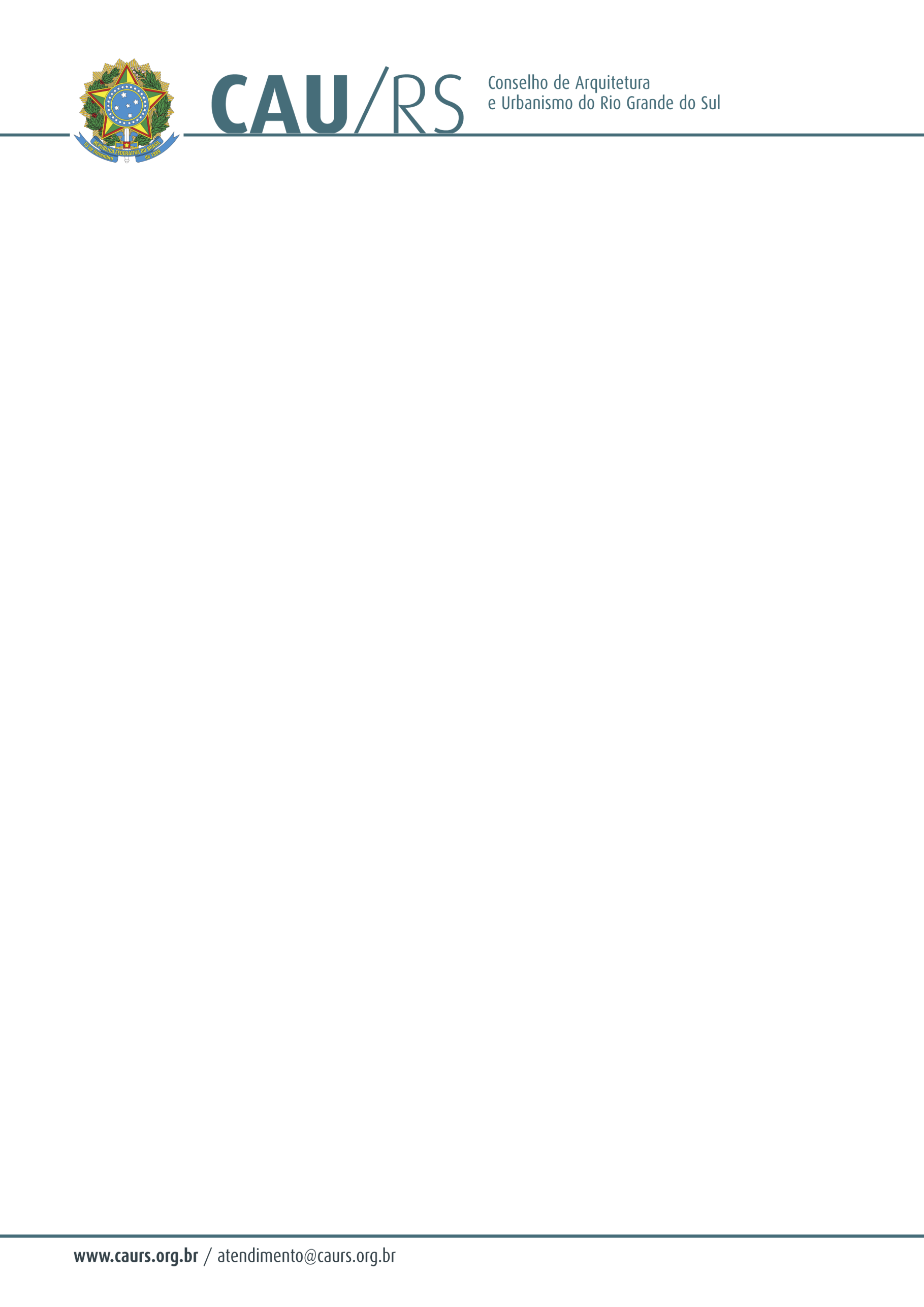 DELIBERAÇÃO DA COMISSÃO DE PLANEJAMENTO E FINANÇAS DO CAU/RS Nº 25/2013,DE 26 DE FEVEREIRO DE 2013.Aprovou a locação de sala para reunião Plenária Extraordinária para o Conselho de Arquitetura e Urbanismo do Rio Grande do Sul.A Comissão de Planejamento e Finanças do Conselho de Arquitetura e Urbanismo do Rio Grande do Sul, no uso das suas atribuições legais, reuniu-se no dia 26 de fevereiro de 2013, analisou e aprovou o processo administrativo nº 039/2013, que trata da locação de sala para reunião Plenária Extraordinária do CAU/RS, pelo menor valor apresentado.Fausto Henrique SteffenCoordenador da Comissão de Planejamento e Finanças